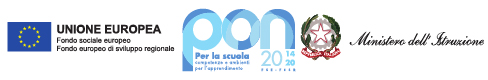 MODULO CANDIDATURAFondi Strutturali Europei – Programma Operativo Nazionale “Per la scuola, competenze e ambienti per l’apprendimento” 2014-2020. Asse II - Infrastrutture per l’istruzione – Fondo Europeo di Sviluppo Regionale (FESR) – REACT EU. Asse V – Priorità d’investimento: 13i – (FESR) “Promuovere il superamento degli effetti della crisi nel contesto della pandemia di COVID-19 e delle sue conseguenze sociali e preparare una ripresa verde, digitale e resiliente dell’economia” – Obiettivo specifico 13.1: Facilitare una ripresa verde, digitale e resiliente dell'economia - Azione 13.1.1 “Cablaggio strutturato e sicuro all’interno degli edifici scolastici”– Avviso pubblico prot.n. 20480 del 20/07/2021 per la realizzazione di reti locali, cablate e wireless, nelle scuole. Codice identificativo progetto: 13.1.1A-FESRPON-LO-2021-493 CUP: H79J21004990006SCHEDA DI AUTOVALUTAZIONEIl/La sottoscritto/a _____________________________ nato/a a ___________________il _________________ e residente a ______________________________________ in Via __________________________ n° _______ tel. __________ cell. ____________ e-mail ________________________, CF____________________________ □ Personale in servizio presso l’I.C.S. di Merate;□ Personale in servizio presso la Pubblica Amministrazione comparto scuola;□ Professionista esterno alla Pubblica Amministrazione.DICHIARAla disponibilità a svolgere le attività previste dal ruolo di:□  PROGETTISTA (allegato A)□  COLLAUDATORE (allegato A/1)Allega alla presente:• Scheda di autovalutazione debitamente compilata nel profilo richiesto;• Curriculum vitae dettagliato in formato europeo datato, sottoscritto;• Copia del documento di riconoscimento in corso di validità; Dichiarazione di insussistenza di cause di incompatibilità (allegato B).Consapevole delle sanzioni previste in caso di false dichiarazioni, dichiara di:Possedere le conoscenze necessarie per l’espletamento dell’incarico come previsto dalle linee guida.Merate ________________________ 			Firma ___________________________________Ai sensi del D.lgs. 196/2003 e del GDPR (Regolamento UE 2016/679 sulla protezione dei dati personali) autorizzo il trattamento dei miei dati personali per i soli scopi previsti dalle procedure di gestione del progetto di cui sopra.Merate ________________________ 			Firma ___________________________________Allegato ASCHEDA DI AUTOVALUTAZIONE PROGETTISTAMerate ________________________ 		Firma _______________________________                                                                           		Allegato A/1SCHEDA DI AUTOVALUTAZIONE COLLAUDATOREMerate ________________________ 		Firma _______________________________                                                                           		Ruolo di ProgettistaPuntiA cura delcandidatoRiservatoScuolaTITOLI ED ESPERIENZE LAVORATIVE TITOLI ED ESPERIENZE LAVORATIVE TITOLI ED ESPERIENZE LAVORATIVE TITOLI ED ESPERIENZE LAVORATIVE Diploma di maturità Punti 5Laurea triennale nuovo ordinamento (titolo preferenziale Laurea in informatica con specializzazione in reti e comunicazioni informatiche o equivalenti)Punti 8Laurea in informatica con specializzazione in reti e comunicazioni informatiche o equivalenti, vecchio ordinamentoPunti 10Master, corsi di perfezionamento o specializzazione post laureaPunti 2 per ogni corsoPregresse esperienze in qualità di progettista, in progetti FESR attinenti al settore richiesto(per l’incarico di progettista)Punti 2 per ogni esperienzaPregresse esperienze in qualità di collaudatore, in progetti FESR attinenti al settore richiesto(per l’incarico di collaudatore)Punti 2 per ogni esperienzaAttività di docenza corsi di aggiornamento formazione attinenti alle TIC Punti 2 per ogni corsoPartecipazione corsi di aggiornamento o formazione attinenti alla professionalità richiestaPunti 1 per ogni corsoCompetenze informatiche certificate (ECDL, EIPASSPunti 2 per ogni certificazioneFunzione strumentale attinente alle TICPunti 2 per ogni annoResponsabile laboratorio informatico e/o scientifico presso Istituti ScolaticiPunti 1 per ogni annoCertificazione FLUKE-Networks da almeno un annoPunti 2Certificazione Partner MicrosoftPunti 2Pregresse esperienze di amministratore di rete presso Istituti Scolastici negli ultimi tre anni (con incarico specifico)Punti 1 per ogni annoCertificazioni in ambito MicrosoftPunti 1 per ogni certificazioneCertificazioni CISCO minimo CNNA routing e switchingPunti 2Totale dei puntiTotale dei puntiRuolo di Collaudatore PuntiA cura delcandidatoRiservatoScuolaTITOLI ED ESPERIENZE LAVORATIVE TITOLI ED ESPERIENZE LAVORATIVE TITOLI ED ESPERIENZE LAVORATIVE TITOLI ED ESPERIENZE LAVORATIVE Diploma di maturità Punti 5Laurea triennale nuovo ordinamento (titolo preferenziale Laurea in informatica con specializzazione in reti e comunicazioni informatiche o equivalenti)Punti 8Laurea in informatica con specializzazione in reti e comunicazioni informatiche o equivalenti, vecchio ordinamentoPunti 10Master, corsi di perfezionamento o specializzazione post laureaPunti 2 per ogni corsoPregresse esperienze in qualità di progettista, in progetti FESR attinenti al settore richiesto(per l’incarico di progettista)Punti 2 per ogni esperienzaPregresse esperienze in qualità di collaudatore, in progetti FESR attinenti al settore richiesto(per l’incarico di collaudatore)Punti 2 per ogni esperienzaAttività di docenza corsi di aggiornamento formazione attinenti alle TIC Punti 2 per ogni corsoPartecipazione corsi di aggiornamento o formazione attinenti alla professionalità richiestaPunti 1 per ogni corsoCompetenze informatiche certificate (ECDL, EIPASSPunti 2 per ogni certificazioneFunzione strumentale attinente alle TICPunti 2 per ogni annoResponsabile laboratorio informatico e/o scientifico presso Istituti ScolaticiPunti 1 per ogni annoCertificazione FLUKE-Networks da almeno un annoPunti 2Certificazione Partner MicrosoftPunti 2Pregresse esperienze di amministratore di rete presso Istituti Scolastici negli ultimi tre anni (con incarico specifico)Punti 1 per ogni annoCertificazioni in ambito MicrosoftPunti 1 per ogni certificazioneCertificazioni CISCO minimo CNNA routing e switchingPunti 2Totale dei puntiTotale dei punti